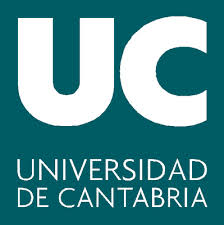 CERTIFICATE OF ARRIVALCERTIFICADO DE INCORPORACIÓNFill out only the white boxes. Press Ctrl+Z to undo the latest operationRellene únicamente los recuadros en blanco. Pulse Ctrl+Z para deshacer la última operaciónIT IS HEREBY CERTIFIED THAT THE STUDENT:POR  CERTIFICA QUE EL ESTUDIANTE:has been registered at our institution as international student on date:ha sido matriculado en nuestra institución como estudiante internacional en fecha:in the Department(s) / Faculty of:en el Departamento(s) / Facultad de:									 SEAL AND SIGNATURE									           Sello y FirmaFill out only the white boxes. Press Ctrl+Z to undo the latest operationRellene únicamente los recuadros en blanco. Pulse Ctrl+Z para deshacer la última operaciónIT IS HEREBY CERTIFIED THAT THE STUDENT:POR  CERTIFICA QUE EL ESTUDIANTE:has been registered at our institution as international student on date:ha sido matriculado en nuestra institución como estudiante internacional en fecha:in the Department(s) / Faculty of:en el Departamento(s) / Facultad de:									 SEAL AND SIGNATURE									           Sello y Firma